慈濟科技大學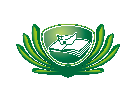 111年度照顧服務員訓練班C班體檢表注意事項：111年09月12日（一）前繳交體檢報告影本及本表。檢驗日期：    年    月    日檢驗醫療機構名稱：                                     總評醫師：自填項目自填項目自填項目自填項目自填項目自填項目自填項目自填項目自填項目自填項目姓  名性 別性 別□男□女出生日期   年   月   日   年   月   日年齡歲姓  名性 別性 別□男□女身分證號年齡歲通  訊地  址聯絡電話身高cm通  訊地  址聯絡電話體重kg檢驗單位填寫檢驗單位填寫檢驗單位填寫檢驗單位填寫檢驗單位填寫檢驗單位填寫檢驗單位填寫檢驗單位填寫檢驗單位填寫檢驗單位填寫檢查項目檢查項目檢查項目檢查結果檢查結果檢查結果檢查結果備註備註備註胸部 X 光攝影胸部 X 光攝影胸部 X 光攝影濃縮法腸內寄生蟲糞便檢查(含痢疾阿米巴原蟲)濃縮法腸內寄生蟲糞便檢查(含痢疾阿米巴原蟲)濃縮法腸內寄生蟲糞便檢查(含痢疾阿米巴原蟲)糞便細菌培養糞便細菌培養糞便細菌培養皮膚疥瘡檢查皮膚疥瘡檢查皮膚疥瘡檢查B型肝炎表面抗原（HBsAg）B型肝炎表面抗原（HBsAg）B型肝炎表面抗原（HBsAg）B型肝炎表面抗體（Anti HBs）B型肝炎表面抗體（Anti HBs）B型肝炎表面抗體（Anti HBs）檢查結果總評欄檢查結果總評欄檢查結果總評欄檢查結果總評欄檢查結果總評欄檢查結果總評欄檢查結果總評欄檢查結果總評欄檢查結果總評欄檢查結果總評欄